ОТКРЫТАЯ ВСЕРОССИЙСКАЯ ДИСТАНЦИОННАЯОЛИМПИАДА ДЛЯ ШКОЛЬНИКОВ ПО МАТЕМАТИКЕ
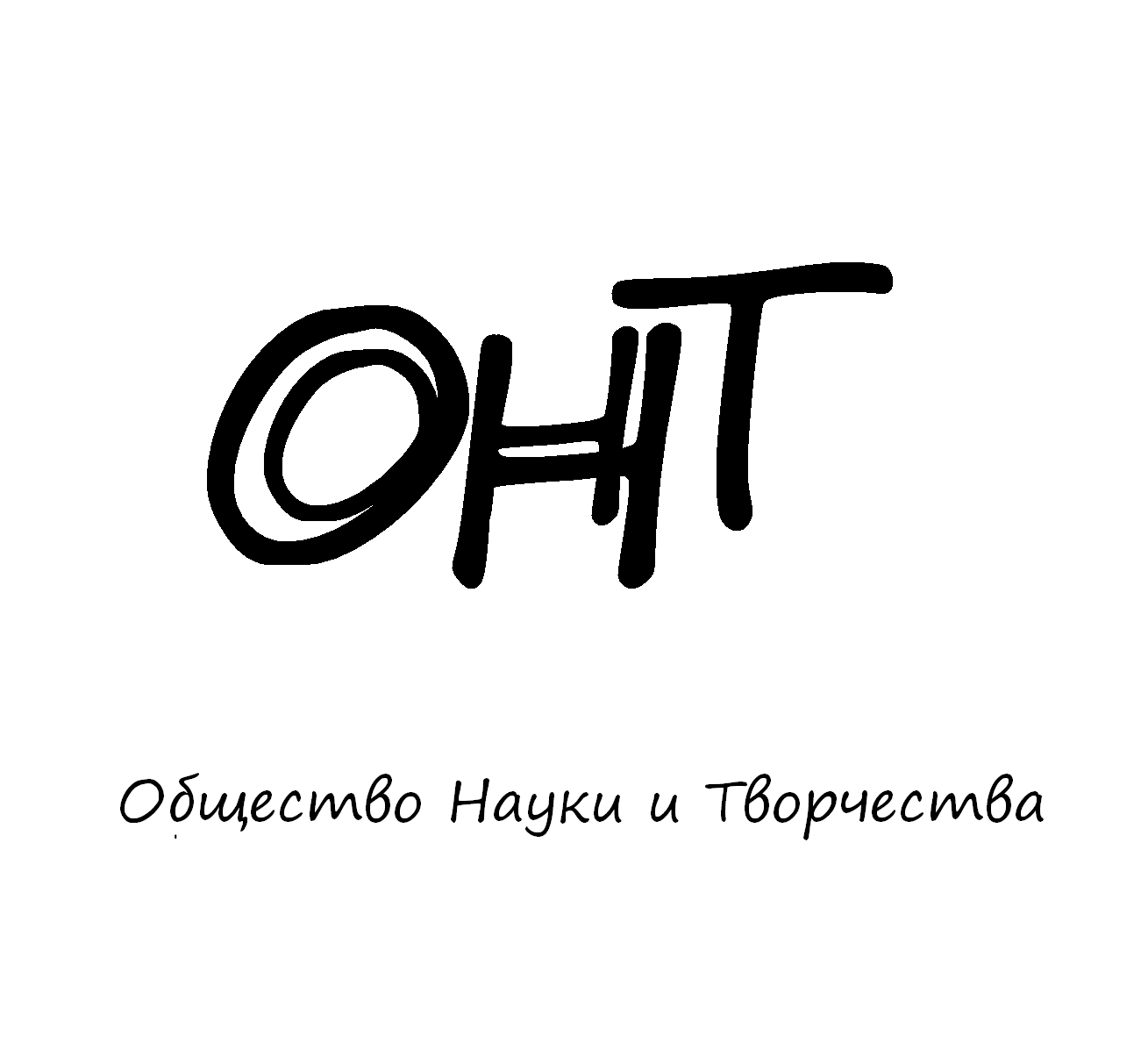 5-10 декабря 2013 годаКазаньОбщество Науки и Творчества проводит Всероссийскую дистанционную олимпиаду по математике, целью которой является всесторонняя подготовка школьника к возможным заданиям на ЕГЭ-2014. Как известно, задания ЕГЭ по математике из года в год меняются. Невозможно предсказать, что ждет ученика на экзамене. В рамках программы подготовки школьников к ЕГЭ-2014 Общество Науки и Творчества проводит олимпиаду, которая позволит школьникам выявить свои слабые места в осваиваемом предмете, и подробно разобрать их самостоятельно (или вместе с репетитором).Правила участия:Для того чтобы принять участие в олимпиаде, необходимо заполнить заявку на участие в олимпиаде и выслать нам ее вместе со сканом оплаты участия в олимпиаде до 4 декабря включительно. Приславшим нам скан оплаты участия олимпиады и заявку, мы 5 декабря отправляем на электронную почту задание олимпиады, решение которой Вы должны прислать нам на нашу электронную почту (ontvor@yandex.ru) до 9 декабря включительно. Название файла решения в формате Microsoft Word  обязательно должно содержать фамилию участника (к примеру, «Решение олимпиады Иванов» без кавычек). Проверка олимпиады закончится 10 декабря, тогда же и будут объявлены победители олимпиады, и затем будет организована рассылка материалов (дипломов) участникам и победителям.Дипломы и грамоты отправляются посредством почтовой рассылки.Стоимость участия:400 рублей – оплата оргвзноса за участие в олимпиаде с целью возмещения организационных, издательских, полиграфических расходов и расходов по пересылке материалов (дипломов)  участникам олимпиады в другие города России.Подведение итогов:По результатам олимпиады будут определяться победители, занявшие 1, 2 и 3 места в каждой из групп участников. При большом количестве участников количество призовых мест увеличивается. Особыми наградами будут отмечены самые оригинальные и нестандартные работы. Результаты будут объявлены  10 декабря.Условия участия в олимпиаде:Заявку на участие в олимпиаде необходимо прислать до 4 декабря 2013 г. (включительно) по электронной почте: ontvor@yandex.ru. К заявке следует приложить копию документа об оплате.Заявки, направленные позже указанного срока, к рассмотрению приниматься не будут. За пересылку дипломов в страны СНГ дополнительно необходимо заплатить 350 рублей.Оргкомитет:Председатель – руководитель Общества Науки и Творчества Кузьмин Сергей ВладимировичГлава приемной комиссии - Мухамедьяров Искандер РустамовичКонтакты:Телефон: 89503125696 – руководитель Общества Науки и Творчества Кузьмин Сергей ВладимировичТелефон: 89503263851 – глава приемной комиссии Мухамедьяров Искандер РустамовичЭлектронная почта: ontvor@yandex.ruОфициальный сайт: on-tvor.ruВАЖНО:
Олимпиада по математике никак не направлена на раскрытие потенциальных заданий ЕГЭ-2014. Общество Науки и Творчества не имеет никакого отношения к тем, кто занимается написанием заданий для ЕГЭ-2014.Олимпиада проводится исключительно с целью проверки школьником собственного уровня знаний.Заявка на участие в олимпиаде:Банковские реквизиты для оплаты оргвзноса:Представляем Вашему вниманию все научные мероприятия Общества Науки и Творчества в ноябре:Конференции:1 ноября. VI Международная заочная научно-практическая конференция по всем наукам «Интеграция мировых научных процессов как основа общественного прогресса»5 ноября. III Международная заочная научно-практическая конференция «Актуальные вопросы юридических наук: теория и практика»9 ноября. VI Экспериментальная международная (заочная) научно-практическая конференция «Идеи Фикс: Особое Мнение»12 ноября. II Международная заочная научно-практическая конференция «Филология и литературоведение: актуальные вопросы и перспективы развития»16 ноября. II Международная заочная научно-практическая конференция «Время философии: новые вехи в развитии науки»19 ноября. V Международная (заочная) научно-практическая конференция на английском языке «Современная наука: глобализация и мировая интеграция»23 ноября. II Международная заочная научно-практическая конференция «Современная медицина: гипотезы, аспекты и факты»26 ноября. II Международная заочная научно-практическая конференция «Наука истории: гипотезы, аспекты и факты»29 ноября. III Международная заочная научно-практическая конференция «Экономика в современном мире: свежий взгляд на развитие науки»30 ноября. III Международная заочная научно-практическая конференция «Психология и педагогика: вопросы развития наук в XXI веке» Публикации:Сборник научных трудов «Интеграция мировых научных процессов как основа общественного прогресса» (Выпуск №7)Олимпиады:15 - 20 ноября. Открытая всероссийская дистанционная олимпиада по социологии20 - 25 ноября. Открытая всероссийская дистанционная олимпиада по истории26 ноября - 1 декабря. Открытая всероссийская олимпиада по экономикеПодробности: на сайте on-tvor.ru  в разделе «Мероприятия».Ф.И.О. участника:Место учебы:Адрес (на этот адрес будут высылаться материалы, почтовый индекс и получатель обязательны):E-mail:Контактный телефон:Источник, из которого вы узнали об Обществе Науки и Творчества:Получатель:ИП Кузьмин Сергей Владимирович
(указывать полностью)ИНН получателя: 165720091033Р/счет получателя 40802810600080000090Банк
получателя:«Банк 24.ру» (ОАО) КПП:667101001БИК: 046577859К/с № 30101810600000000859 в ГРКЦ ГУ Банка России поСвердловской областиНазначение платежа:За участие в дистанционной олимпиаде по математике (указать ФИО участника)